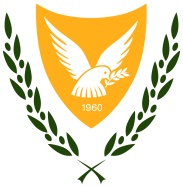 ПОСОЛСТВО НА КИПЪР, СОФИЯРЕПАТРИРАНЕ - ВАЖНО СЪОБЩЕНИЕПосолството на Република Кипър в София желае да информира, че на 13 април 2020 г. в 14:40 ч. ще се осъществи полет от София до Ларнака.С този полет ще могат да пътуват само тези, които имат съответното УДОСТОВЕРЕНИЕ, издадено от Посолството на Кипър в София, образец на което се прилага.Цената на самолетния билет е 220 евро за всеки пътник.По-долу са дадени подробности, свързани с полета, както и със закупуването на билети:1. ПОЛЕТ - FB 8309, 13 Април 2020 г., СОФИЯ - ЛАРНАКА2. ЧАС НА ЗАМИНАВАНЕ - 14:403. ЧАС НА ПРИСТИГАНЕ - 16:454. ЦЕНА НА БИЛЕТА НА ЧОВЕК - 220 ЕВРО (с включени такси)5. ДОПУСТИМ БАГАЖ - 20 кг. на човек6. ЕДИН БРОЙ РЪЧЕН БАГАЖ С МАКСИМАЛНО ТЕГЛО 8 КГ И РАЗМЕРИ 56 х 45 х 25 СМ, КАКТО И ЕДНА    ЛИЧНА ВЕЩ ЧАНТА/ЛАПТОП7. НАЧИНИ ЗА ЗАКУПУВАНЕ НА БИЛЕТИТЕ ОТ КОМПАНИЯТА AIR TRAVEL LTD:Лично в офисите на Air Travel, ул. Жолио Кюри 15, София, тел: +359887601776ИЛИBank transfer in EURO:IBAN:BG59FINV915010EUR0LNMPBIC:FINVBGSFBeneficiary: Air Travel Ltd.Reason for payment: charter flight Sofia-Larnaca, first, middle, last namesИЛИBank transfer in BGN:IBAN: BG19UNCR96601086608209BIC: UNCRBGSFBeneficiary: Air Travel Ltd.Reason for payment: charter flight Sofia-Larnaca, first, middle, last names8. СЛЕД ЗАКУПУВАНЕТО НА БИЛЕТИТЕ, МОЛЯ, СВЪРЖЕТЕ СЕ С ПОСОЛСТВОТО НА ТЕЛЕФОН 0877 155 299 ЗА ОКОНЧАТЕЛНО ПОТВЪРЖДЕНИЕ. С ПОЖЕЛАНИЕ ЗА ДОБРО ЗАВРЪЩАНЕ И ВЕСЕЛО ПОСРЕЩАНЕ НА ВЕЛИКДЕНСКИТЕ ПРАЗНИЦИ ОТ ЦЕЛИЯ ПЕРСОНАЛ НА ПОСОЛСТВОТО!